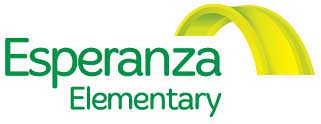 BOARD MEETING6:00 – 7:30 PM, Tuesday, September 20, 2016Esperanza School Meeting Room * 4956 W 3500 S, West Valley City, UT 84119MINUTESCall to order: Meeting began at 6:08.MEMBERS PRESENT: Steve Winitzky, Cody Case, Debby Bauman, Juan Freire, Janet Christensen, Patricia MatthewsMEMBERS ABSENT:  Marty Banks, Challene NuvanOTHERS PRESENT: Eulogio Alejandre (Esperanza Director & Principal), Brian Cates (Red Apple)WELCOME & INTRODUCTIONS FINANCIAL REPORT – Brian Cates/Red AppleThe financial summary through August 31st, 2016 was presented to the board.  Brian provided detail about revenue and expenditures.  ACTION ITEMSReview/approve minutes from Aug 23, 2016 board meeting  Steve moved to approve / Janet second / vote in the unanimousA motion was made to hold a Strategic Planning Retreat in February of 2017 for the school board.  Motion passed.The H1 visa will be processed for international teachers and their contract for next school year will be renewed upon test results  DISCUSSION/INFORMATION ITEMSDirector / Principal’s ReportWith the change in educational licensing for new teachers at the state level, The following report was made about the SAGE scores:             Subject                        SY 14-15                SY 15-16               ELA                                10%                          15%             Math                                9%                             20%          Science                            10.7%                          9.3%PTO report The PTO is in great need of support from the parent community. Eulogio will meet with the PTO representatives to find ways to increase parent involvement and get new PTO leaders.The PTO is selling T-shirts, sweatshirts, water bottles, and more.They are beginning planning for an evening Día de los Muertos celebration.ADJOURN at 7:45ANNOUNCEMENTS:Next parent meeting – TBANext board meeting – October 18, 2016 * 6:00-7:30 PM, Esperanza Elementary School